T.: „Liczymy parasole” 29.10.20201.Zabawa ruchowa „Deszcz i kałuże”.( rodzic trzyma w dłoni dużą kostkę do gry. Gdy pokazuje na kostce jedno oczko, dzieci przeskakują przez kałuże; gdy wskazuje dwa oczka, dobierają się w pary i wędrują pod wyobrażonym parasolem.)2. Zabawa matematyczna „Krople deszczu”. – zabawa z rodzicem/ rodzeństwem. 
- wycinanie  kropli deszczu o różnej wielkości przez dziecko/ rodzica/ rodzeństwo - porównuje wielkość;-porównywanie kto ma więcej kropli, a kto mniej 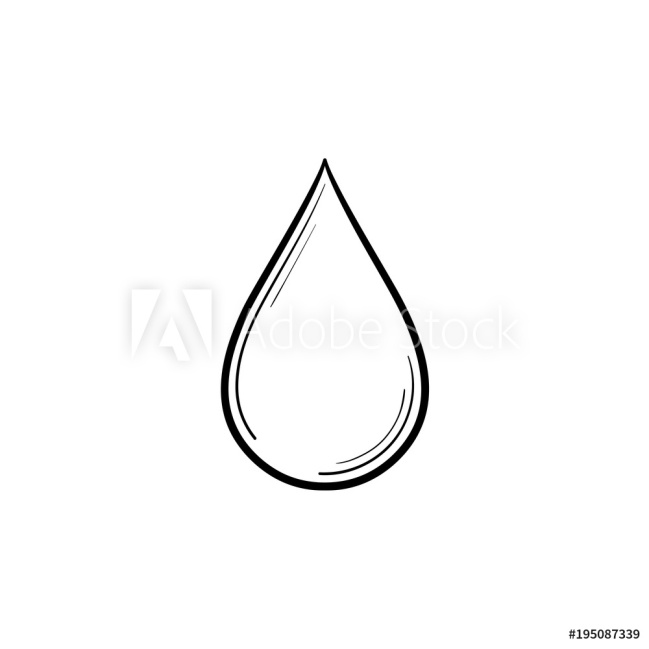 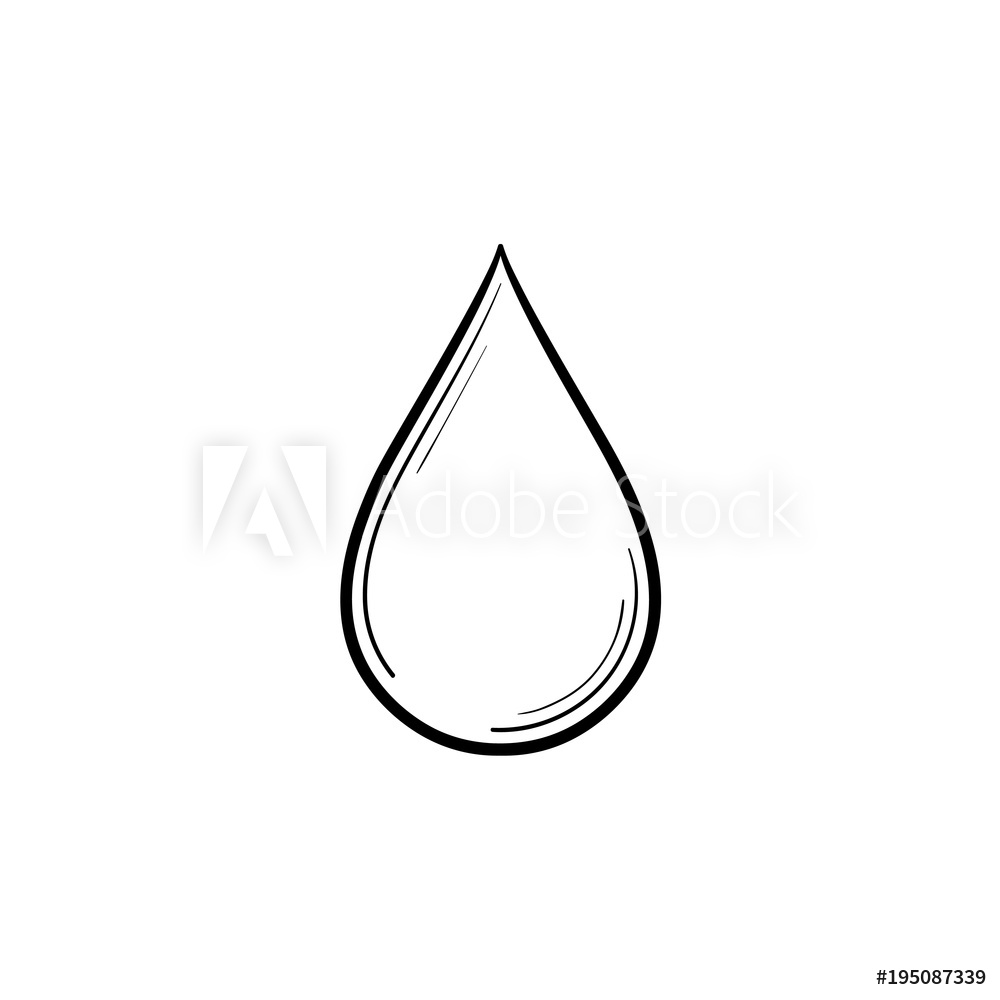 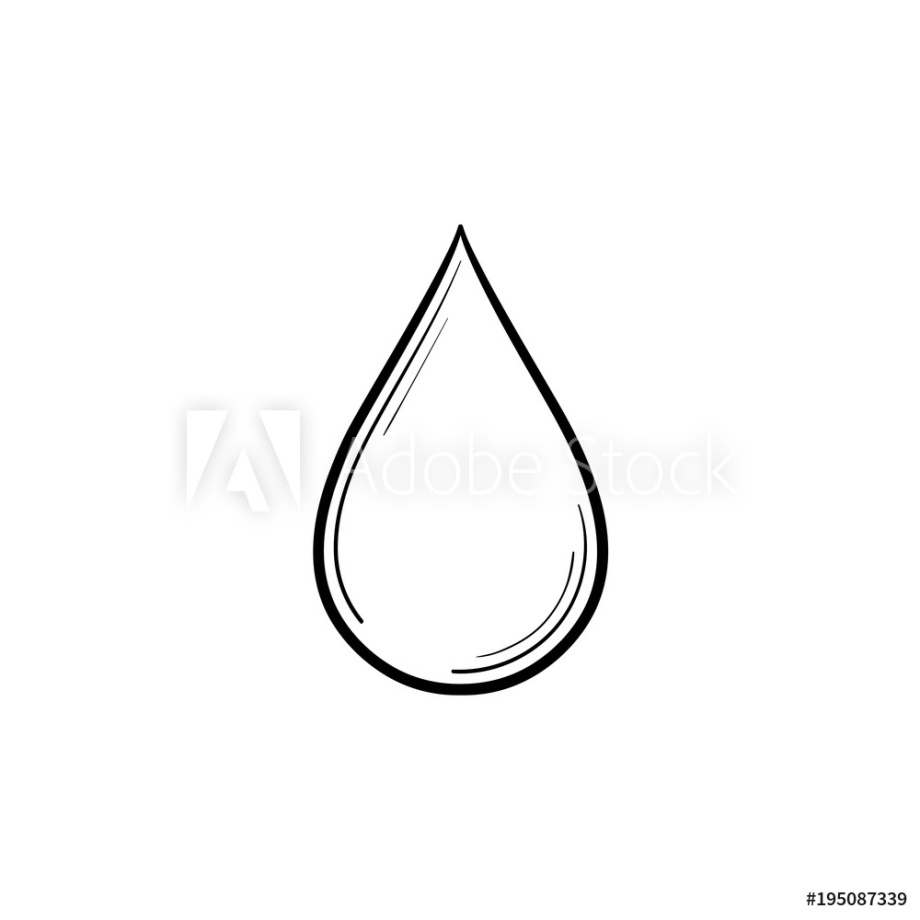 3.Karta pracy „Parasol”.- do wyboru;)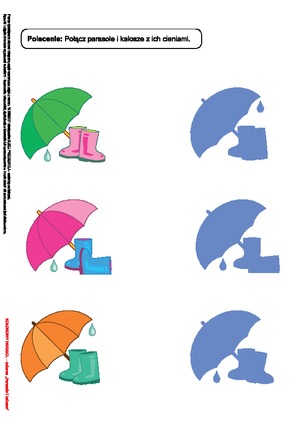 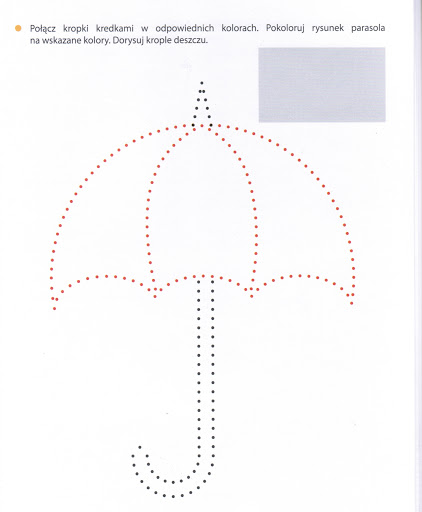 